Тысячи дорогВступление: 
1.  C                                  G/C             Dm    E                Am
Может жизнь похожа на сказку, может на кошмарный сон, 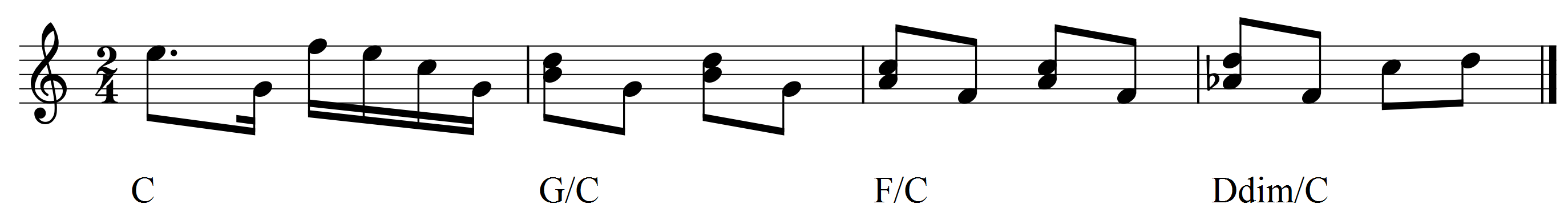 F                 G            C                         Hdim                E
Ты узнаешь, когда снимешь маску и поймёшь кто ты такой.C                                  G/C             Dm    E                Am
Может ты герой из историй, может странник без лица, F                 G                C              Hdim                E
Где-то в детстве выбираем роли и играем до конца.      Пр.:F           G     C          Hdim   E        Am
В жизни тысячи дорог, будет радость и печаль,F                G            C     Hdim                   E
Будет счастлив тот, кто смог превратиться в сталь,F           G     C          Hdim   E        Am
Будет в небе радуга после сильного дождя,F                G            C     Hdim                   E
Будет счастлив в этом мире каждый, если счастлив Я!
Проигрыш (как вступление): C   G/C    F/C   Ddim/C
2. C                           G/C             Dm    E                AmВ глубине чужих территорий молишь о своей судьбе, F                 G            C                 Hdim                E
Из чужих рассказов и историй ты узнаешь о себе. C                           G/C             Dm    E                Am
Словно перелётная птица ищешь место без конца. F                 G            C                           Hdim                E
Может даже так судьба сложиться, что под маской нет лица... 

Пр.:F           G     C          Hdim   E        Am
В жизни тысячи дорог, будет радость и печаль,F                G            C     Hdim                   E
Будет счастлив тот, кто смог превратиться в сталь,F           G     C          Hdim   E        Am
Будет в небе радуга после сильного дождя,F                G            C     Hdim                   E
Будет счастлив в этом мире каждый, если счастлив Я!Проигрыш (как вступление): C   G/C    F/C   Ddim/C                                                   C   G/C    F/C   EПр.:F           G     C          Hdim   E        Am
В жизни тысячи дорог, будет радость и печаль,F                G            C     Hdim                   E
Будет счастлив тот, кто смог превратиться в сталь,F           G     C          Hdim   E        Am
Будет в небе радуга после сильного дождя,F                G            C     Hdim                   E
Будет счастлив в этом мире каждый, если счастлив Я!